Demande d’inscription 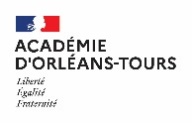 Lycéens et création contemporaine - 2023-2024 A retourner jusqu’au 15 septembre 2023 -18h - à daac@ac-orleans-tours.fr. Retourner le formulaire sous forme dactylographiéeLa réponse sera donnée dans la semaine qui suivra.NB : Toutes les réservations des places sont effectuées directement par la Daac après acceptation des dossiers.Nom et adresse de l’établissement :Nom et discipline des professeurs impliqués :Si vous participez pour la première fois au dispositif, cochez ici 	☐Adresse électronique académique  des professeurs à former :Classe inscrite (niveau et section) : Effectif global de la classe :Mention des parcours choisis (en raison du nombre limité de places pour certains spectacles il est obligatoire de choisir trois parcours par ordre de préférence ;) :1er choix2ème choix3ème choixTransports (si indispensables) :          oui  ☐                                   non  ☐Si oui,:             ☐  trois allers-retours prévus (Action complémentaire incluse)               ☐  quatre allers- retours (Action complémentaire différée)Pour faciliter les démarches, n’oubliez pas de communiquer une copie de cette fiche au gestionnaire de l’établissement.Devis du transporteur à adresser conjointement à la demande d’inscription (deux devis sont attendus).                                                                           Visa du ProviseurNom du parcoursTitre du spectacleTitre du spectacleDate choisieStructure partenaire123Nom du parcoursTitre du spectacleTitre du spectacleDate choisieStructure partenaire123Nom du parcoursTitre du spectacleTitre du spectacleDate choisieStructure partenaire123